苏州系统医学研究所2020年人才招聘苏州系统医学研究所现有课题组10个，1个院士团队，已有一支约130人的科研团队（包括60多名学生），当前主要集中在感染性疾病和癌症两个重大疾病方向。研究所目标是建设成50个课题组，1000人左右的能通过对各种重大疾病进行系统性全方位分析，从而达到精准医疗的国内外一流研究所。热忱邀请致力于生命科学研究的优秀青年人才加盟，共同发展！苏州系统医学研究所高层次人才招聘招聘链接：http://www.ismsz.cn/Index/PageL/ff8d0751-4ee8-48e5-a6cc-89a5f3675f9b苏州系统医学研究所2020年博士后招聘招聘链接：http://www.ismsz.cn/Index/PageL/ce135c50-41da-4c5b-9176-275cdf491e62苏州系统医学研究所2020年工作人员招聘招聘链接：http://www.ismsz.cn/Index/PageL/2cfee0b5-3f15-4f79-9642-f63165546da8更多岗位欢迎关注系统所公众号：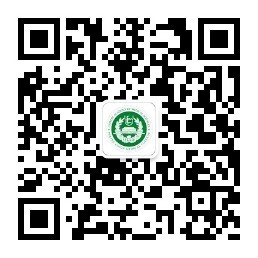 系统所常年欢迎海内外的青年学者前来参观或交流，现场了解我们的科研环境和科研条件，联系方式：联系人：金老师邮件标题：姓名 + 学校 + 应聘岗位+ 高等教育人才网E-mail: pwuytrsc@126.com,hr@ism.cams.cn 地址：江苏省苏州市工业园区崇文路100号网站：www.ismsz.cn                         